ГАННІВСЬКИЙ ЛІЦЕЙ ПЕТРІВСЬКОЇ СЕЛИЩНОЇ РАДИ ОЛЕКСАНДРІЙСЬКОГО РАЙОНУКІРОВОГРАДСЬКОЇ ОБЛАСТІНАКАЗ04.09.2023                                                                                                               № 42-ус. ГаннівкаПро відрахування зі списку учнівГаннівського ліцеюМАЛООК Дарину ОлегівнуНа підставі заяви мамиНАКАЗУЮ:Відрахувати зі списку учнів Ганнівського ліцею МАЛООК Дарину Олегівну з 04.09.2023 рокуКласному керівнику 1 класу  Ганнівського ліцею ГРИШАЄВА О.А. внести необхідні записи до класного журналу та особової справи Секретарю Ганнівського ліцею внести необхідні записи до алфавітної книгиКонтроль за виконанням даного наказу покласти на заступника директора з навчально-виховної роботи Ганнівського ліцею СОЛОМКУ Т.В.Директор                                                                                   Ольга КАНІВЕЦЬЗ наказом ознайомлені:                                                             Тетяна СОЛОМКА                                                                                  Ольга ГРИШАЄВА 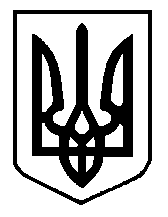 